      Curriculum Vitae            Career Objectives: To serve the Humanity is my first priority. To save the life of one Human being is to save the Whole Humanity. Looking for any kind of job according to my education and experience.      SUMMARY OF QUALIFICATIONS:REMARKS: Distinction in Medicine   TRAINING:Attended 6 days basic training on T.B care and DOTS (PIMS, Islamabad).Attended 3 days workshop on Communication skills (CPSP).Attended 4 days workshops in Research Methodology, Biostatistics and Dissertation writing (CPSP).Passed Introduction to Computer and Internet workshop exemption test (CPSP).Written Dissertation on “Gender based differences of metabolic syndrome among type 2 Diabetic patients. Attended FAME Courses workshops of Family Medicine (Kingdom Of Saudi Arabia).Attended Basic Life support (BLS) workshop (KTH, Peshawar).  LANGUAGES: Pashtu, Urdu, Arabic, English, Sindhi, Panjabi and Persian. EXPERIENCES & SKILLS:   S.No                                    Name of  ExaminationYear Of PassingBoard/University1MBBS2007Liaqat University of Medical and Health Sciences, Pakistan.2FCPS 2 (General Medicine )2014CPSP, Pakistan.3IMM/MCPS (General Medicine)2014CPSP, Paskistan.4DHA9th June 2015Dubai Health Authority.S.NoPractical and Work Experiences/Institutions1Junior House Officer General Surgery, Govt Lady Reading Hospital Peshawar, Pakistan, from 1st June 2007 to 30th November2007.2Senior House Officer General Medicine, Govt Lady Reading Hospital Peshawar Pakistan, from 5th December 2007 to 5th June 2008.3Medical Officer General Medicine, Islamic International Medical College Trust (IIMCT), Pakistan Railway Hospital Rawalpindi Pakistan, from 10th June 2008 to 10th December 2008.4FCPS II (Fellowship of College of Physician and Surgeon Pakistan) Residency, Medical unit 1,Islamic International Medical College Trust (IIMCT), Railway Hospital Pakistan, from 11th February 2009 to 31st December 2009.5Mandatory Elective Rotation of Cardiology as a part of FCPS II Residency, Quaid-i-Azam Postgraduate Medical College, Pakistan Institute of Medical Sciences (PIMS)Islamabad Pakistan, from 1st October 2009 to 30th November 2009. 6Medical Officer(Night shift), Peshawar Institute of Medical Sciences (PIMS) Hayat Abad Peshawar, Pakistan, from August 2011 to 31st March 2012.7Worked as General Practitioner (GP)/Medical Resident under Ministry Of Health (MOH), Kingdom Of Saudi Arabia, from 16th June 2010 to 16th June 20118Worked as General Practitioner (GP) for three (03) years with Assistant Professor Dr Said Amin Afridi, Medical Specialist and Consultant Hayat Abad Medical Complex Peshawar, Pakistan. Worked with him in Khushal Medical Center Peshawar, Pakistan, from 7th February 2012 to 7th March 2015.9BLS Certified.10Preparing for the final examination of FCPS (General Medicine).11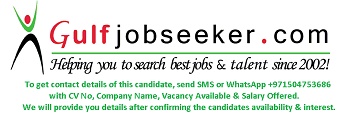     Gulfjobseeker.com CV No: 1520346